Демонстрационный вариантконтрольных измерительных материалов переводной аттестации учащихся 10 классов по АНГЛИЙСКОМУ ЯЗЫКУРабота по английскому языку состоит из пяти разделов («Аудирование», «Чтение», «Грамматика и лексика», «Письменная речь», «Устная речь»), включающих в себя 19 заданий. На выполнение работы отводится 2 часа 15 минут (135 минут). Ответы к заданиям 1, 2, 3, 4 записываются в виде последовательности цифр. Ответы к заданиям 5–15 записываются в виде слова (нескольких слов). Ответ запишите в поле ответа в тексте работы. Максимальное количество баллов за тестовую часть – 37.Раздел 4 («Письменная речь») представляет собой небольшую письменную работу (написание письменного высказывания с элементами рассуждения на основе таблицы/диаграммы). Максимальное количество баллов за устную часть – 14.Раздел 5 («Устная речь») включает три задания. В задании 1 учащемуся предлагается на чтение вслух небольшой текст научно-популярного характера. В задании 2 предлагается ознакомиться с рекламным объявлением и задать четыре вопроса на основе ключевых слов. В задании 3 предлагается дать интервью на актуальную тему, развёрнуто ответив на пять вопросов. Максимальное количество баллов за устную часть – 10.Раздел 1. Аудирование Задание 1. Вы услышите 6 высказываний. Установите соответствие между высказываниями каждого говорящего A–F и утверждениями, данными в списке 1–7. Используйте каждое утверждение, обозначенное соответствующей цифрой, только один раз. В задании есть одно лишнее утверждение. Вы услышите запись дважды. Занесите свои ответы в таблицу. 1. It makes my mood better. 2. I enjoy an easy life. 3. I love observing nature. 4. You can't know everything. 5. I only trust myself. 6. There's always a way. 7. It's nothing but a lie. Задание 2. Вы услышите диалог. Определите, какие из приведённых утверждений А–G соответствуют содержанию текста (1 – True), какие не соответствуют (2 – False) и о чём в тексте не сказано, то есть на основании текста нельзя дать ни положительного, ни отрицательного ответа (3 – Not stated). Занесите номер выбранного Вами варианта ответа в таблицу. Вы услышите запись дважды. A. Maggie is an only child. B. Maggie loves food at Subway restaurants. C. Benjy has an automobile. D. Benjy has learnt how to drive from his father. E. Maggie's grandmother lives in New York. F. Maggie will have a driving test in a couple of weeks. G. Maggie is going to pay for Benjy's meal tonight. Раздел 2. Чтение Задание 3. Установите соответствие между текстами A–G и заголовками 1–8. Занесите свои ответы в таблицу. Используйте каждую цифру только один раз. В задании один заголовок лишний. A. Every third Saturday in May, museums in many countries around the world remain open until midnight or even later, some of them until the early morning hours. This international cultural event is known as the Long Night of Museums or the Night of Museums and has already become a tradition. The main reason for the event is to attract more people to museums, especially young people, and to show what museums have to offer. This policy has proved effective: in 2021, almost 2 million people visited museums that night. B. The first Long Night of Museums took place in Berlin in 1997. One of the inspirations for its creation was the annual White Nights Festival of classical music that is held every year in St. Petersburg, Russia, from June 12 to July 2 – the time when the northern skies of Russia’s ‘second capital’ never reach complete darkness. The second place that took up the idea of the Long Night of Museums was Paris, where this cultural event first took place in 2002 and included performing arts. C. The first Night of Museums in Russia was held in 2002 in Krasnoyarsk. St. Petersburg and Saratov joined the new tradition in 2006, while Moscow and Ekaterinburg joined it in 2007. Later, the event became very popular in Russia, and in addition to museums, some of the embassies in Moscow opened their doors for the visitors. Embassies in Moscow often occupy beautiful 19th century mansions that are famous for both their architecture and interior design. This was the first time they were open to the public. D. In 2021, in addition to the Night of Museums, and perhaps, to make up for the year 2020, when only online tours were possible because of COVID, the City of Moscow held Days of Historic and Cultural Heritage from April 18 to May 31, when as many as 18 embassies welcomed tourists. Among these were the British and American Ambassador’s residences, the embassies of France, Italy, Norway and other countries. To be able to see these legendary buildings people had to sign up well in advance. E. The British Ambassador’s residence is located across the Moskva River from the Kremlin, in Sofiyskaya Embankment. The building was built in the early 1890-s by Russia’s biggest sugar manufacturer Pavel Kharitonenko. The gothic interior design by architect Schechtel makes it one of the most beautiful buildings in Moscow. The building was given to the British Embassy in 1929. During their official visits to Moscow Queen Elizabeth II in 1994, Princess Diana in 1995 and Princess Royal Anne in 2014 stayed in this building. F. Spaso House, the residence of the American Ambassador in Moscow, is located in Spasopeskovskaya Square near Arbat street, close to the location depicted in Vasily Polenov’s famous painting “Moscow Courtyard”. The building was built in 1913 and until 1917 belonged to the textile industrialist Nikolay Vtorov. It has been the residence of the US Ambassador since 1933. Concerts and art exhibitions are often held at Spaso House, but none of them can compare with the Spring Festival of 1935. G. In April, 1935, the US Ambassador Bullitt decided to throw an extraordinary party at his residence. Trees and flowers were ordered for the decorations, birds and animals were borrowed from the Moscow Zoo, including parakeets, pheasants, goats and even a baby bear! Soviet ministers and generals were among the 400 guests, as well as the writer Mikhail Bulgakov. The Spring Festival lasted all night, and later Bulgakov used this setting for the Spring Ball of the Full Moon, aka Satan’s Ball, in his novel The Master and Margarita. Ответ: 4. Прочитайте текст и заполните пропуски A–F частями предложений, обозначенными цифрами 1–7. Одна из частей в списке 1–7 лишняя. Занесите цифры, обозначающие соответствующие части предложений, в таблицу. Ray Wallace's Bigfoot Hoax For decades, people have heard about sightings of a gigantic creature called Bigfoot in the forests of the Pacific Northwest. A_______________________, the creature always left huge footprints. A logger B_______________________ helped popularize these stories about Bigfoot. In 1958, one of Wallace’s workers reported to a newspaper that he had spotted the creature’s tracks. Wallace explained that his workers were scared of the beast. The story spread, and some people connected the creature to other legendary monsters, especially the Abominable Snowman, or Yeti, C_______________________ . Wallace had pictures and film footage of a huge, furry primate D_______________________ . He also tried to sell castings of giant footprints and recordings of the creature’s cries. But in 2002, after Ray Wallace died, his family members had their own story to tell. They said that Wallace was a prankster and made the giant footprints himself. Wallace’s wife admitted dressing up in a Bigfoot costume E_______________________ . Apparently, Ray Wallace enjoyed fooling people. He told his Bigfoot stories for decades. However, Wallace certainly was not responsible for all the other reported sightings of Bigfoot. In fact, some people continue to report seeing the monster. Nonetheless, F_______________________ , his own son said, “Bigfoot is dead.” 1. to back up his story 2. named Ray Wallace 3. when Ray Wallace passed away 4. being one of them 5. according to the stories 6. as part of the hoax 7. said to live in the mountains of Nepal Ответ: Раздел 3. Грамматика и лексика Прочитайте приведённые ниже тексты. Преобразуйте, если необходимо, слова, напечатанные заглавными буквами в конце строк, обозначенных номерами 5–10, так, чтобы они грамматически соответствовали содержанию текста. Заполните пропуски полученными словами. Каждый пропуск соответствует отдельному заданию 5–10. Headphones"Orlando, are you hungry yet?" Mom asked my older brother again. He always wears headphones on road trips, and we have to repeat whatever we say to him because he never 5__________________it the first time. HEAR It is so annoying. When I try to tell him stuff, he can't wait to put his headphones back on. So I chat with my parents, my dog and even 6__________________. I I shouldn't be expected to stay silent, should I? I couldn't be silent even if I 7__________________. TRY The First Airplane Flight Wilbur and Orville Wright read everything they could find about flying machines. They began building their own airplane in 1900. They carefully made and tested every part of the airplane. Finally, the airplane 8_________________. BUILD On a cold, windy day in December 1903, they  9______________ FLY their plane for the first time. Orville was the pilot as the plane lifted into the air. It stayed in the air for only 12 seconds and travelled just 120 feet the first time. After three more tries that same day, the plane’s 10 __________ LONGtrip was almost a full minute and more than 850 feet. Прочитайте приведённый ниже текст. Образуйте от слов, напечатанных заглавными буквами в конце строк, обозначенных номерами 11–15, однокоренные слова, так, чтобы они грамматически и лексически соответствовали содержанию текста. Заполните пропуски полученными словами. Каждый пропуск соответствует отдельному заданию из группы 11–15. Niagara Falls JournalJuly 24 - My family and I got an early morning start on our driving vacation from Illinois to Niagara Falls in Ontario, Canada. I love reading the street signs and food labels in French and English. How 11__________________ to be in a country that is bilingual! USUAL July 25 - We started our day at Horseshoe Falls. Just watching all the millions of gallons of water flow over the Falls is mesmerizing. I couldn't take my eyes off the 12__________________ beauty. It was also very loud. NATURE July 26 - Today raincoats. We needed we went on the Maid of the Mist boat ride. We had to put on very heavy this 13__________________ because our boat took us past the American Falls and into the heavy mist of Horseshoe Falls. I took some great pictures. PROTECT We came back to the Falls at night to see the light display. Hundreds of lights that 14__________________ changed their colour were directed on the Falls. CONSTANT July 27 - We left Niagara Falls for the remainder of our trip to Toronto, Canada. We drove along Queen Victoria Park which parallels the Niagara River and was full of 15 ___________. TOUR I agree with Winston Churchill who once remarked that this route is "the prettiest Sunday afternoon drive in the world." Раздел 4. Письменная речь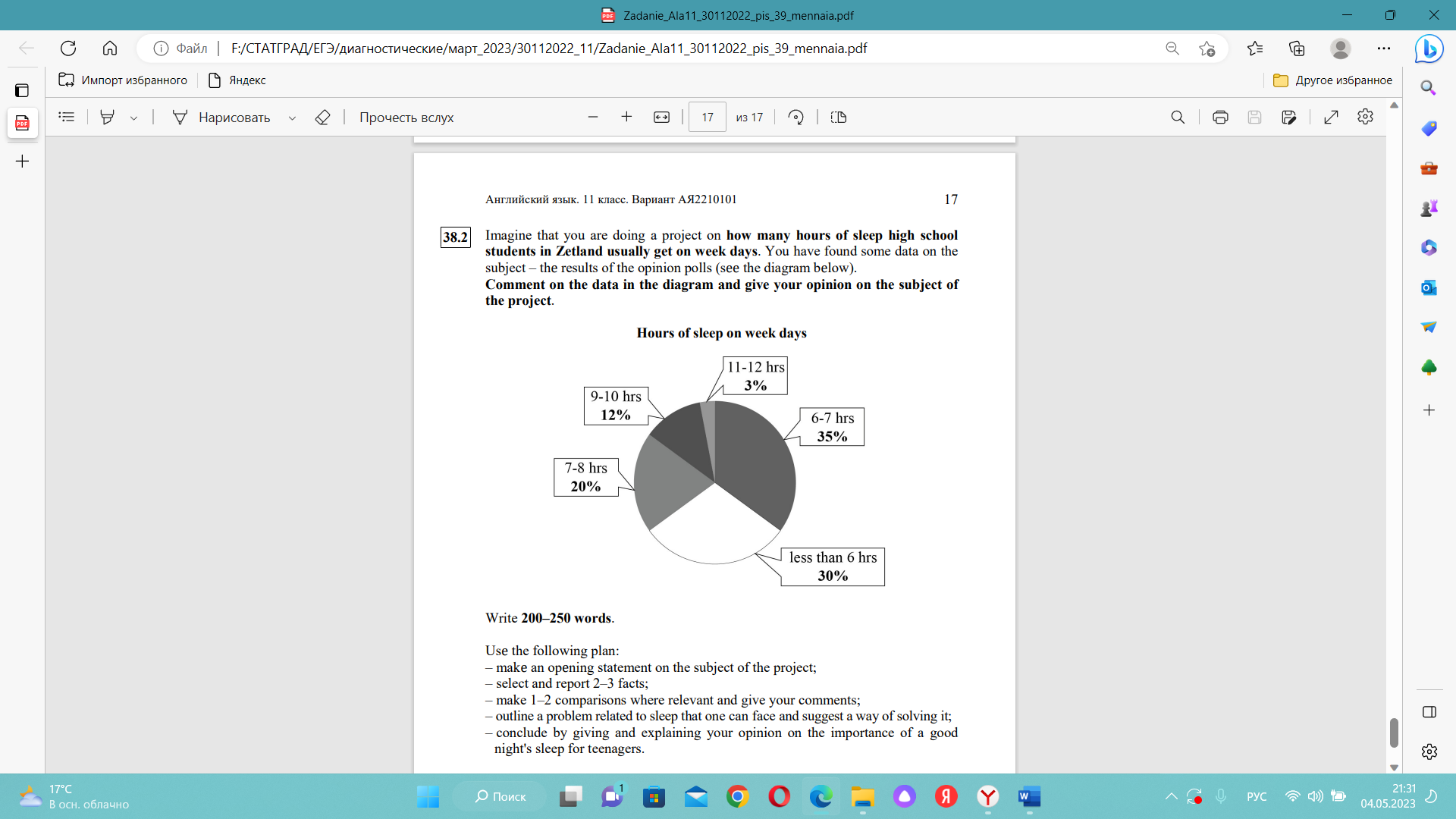 Раздел 4. Устная речьTask 1. Imagine that you are preparing a project with your friend. You have found some interesting material for the presentation and you want to read this text to your friend. You have 1.5 minutes to read the text silently, then be ready to read it out aloud. You will not have more than 1.5 minutes to read it. Hibernation is a time each year in which some animals go into a deep sleep. This happens to some mammals that live in cold places, such as bears, skunks, hamsters and some bats. While sleeping, the animals breathe more slowly, slow their heartbeat, and lower their body temperature. Before going into hibernation, each animal stores fat by eating a lot more than usual. That way, it can live off the fat during the long, cold winter months when food is not easily found. Bears make their dens in a dark, hidden, dry, sheltered place. They may snooze away in a cave, under large roots, in a hollow or under a fallen tree. Bears may also dig a den in the ground or in the ice. Once they find a good spot, they arrange leaves, grass, tree bark, moss and other bits that fall to the forest floor into a bed. Most of these materials will last through the winter without falling apart.Task 2. Study the advertisement. Join our Robotics Club today! Glance into the future! 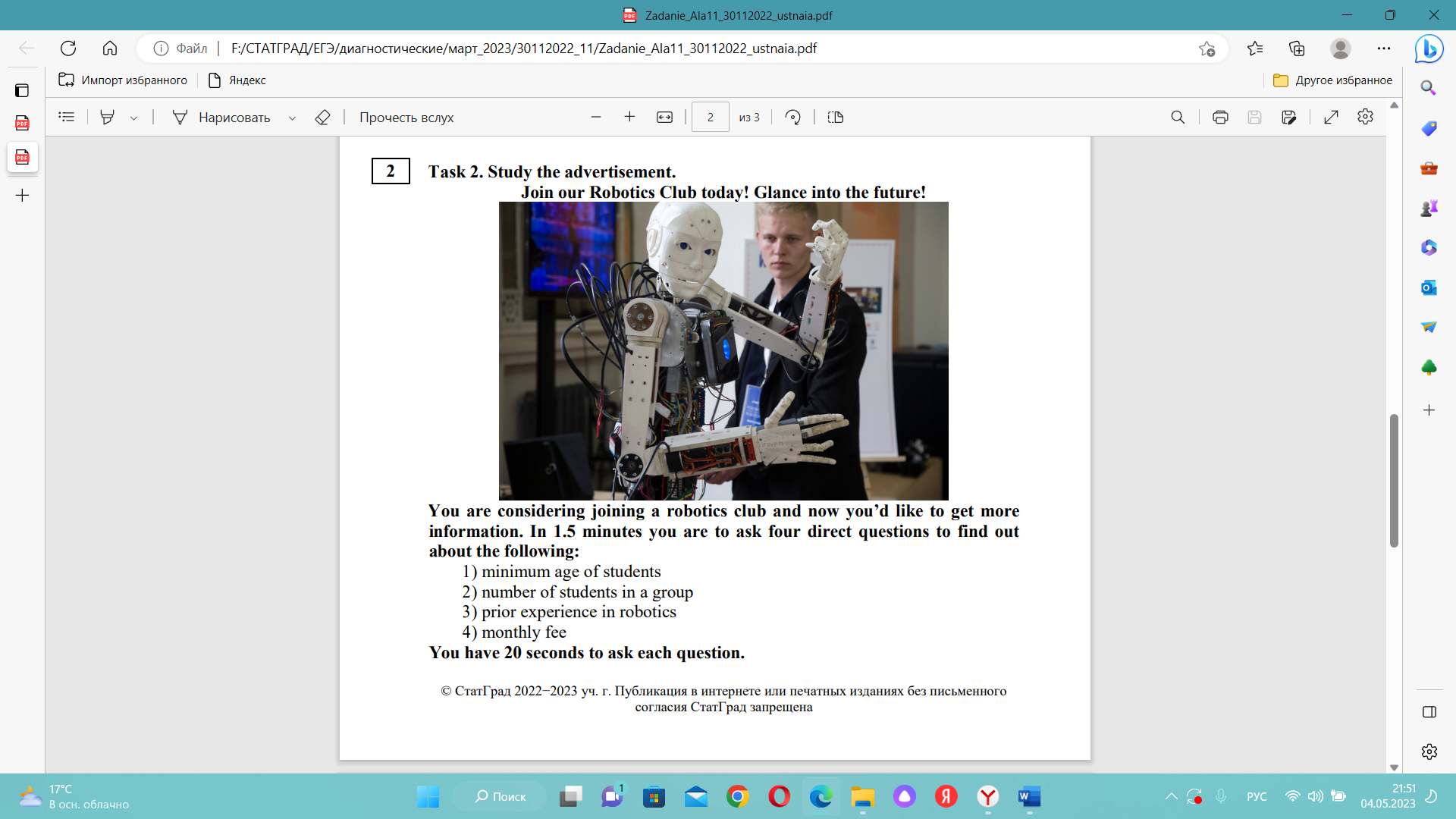 You are considering joining a robotics club and now you’d like to get more information. In 1.5 minutes you are to ask four direct questions to find out about the following: 1) minimum age of students 2) number of students in a group 3) prior experience in robotics 4) monthly fee You have 20 seconds to ask each question.Task 3. You are going to give an interview. You have to answer five questions. Give full answers to the questions (2–3 sentences). Remember that you have 40 seconds to answer each question.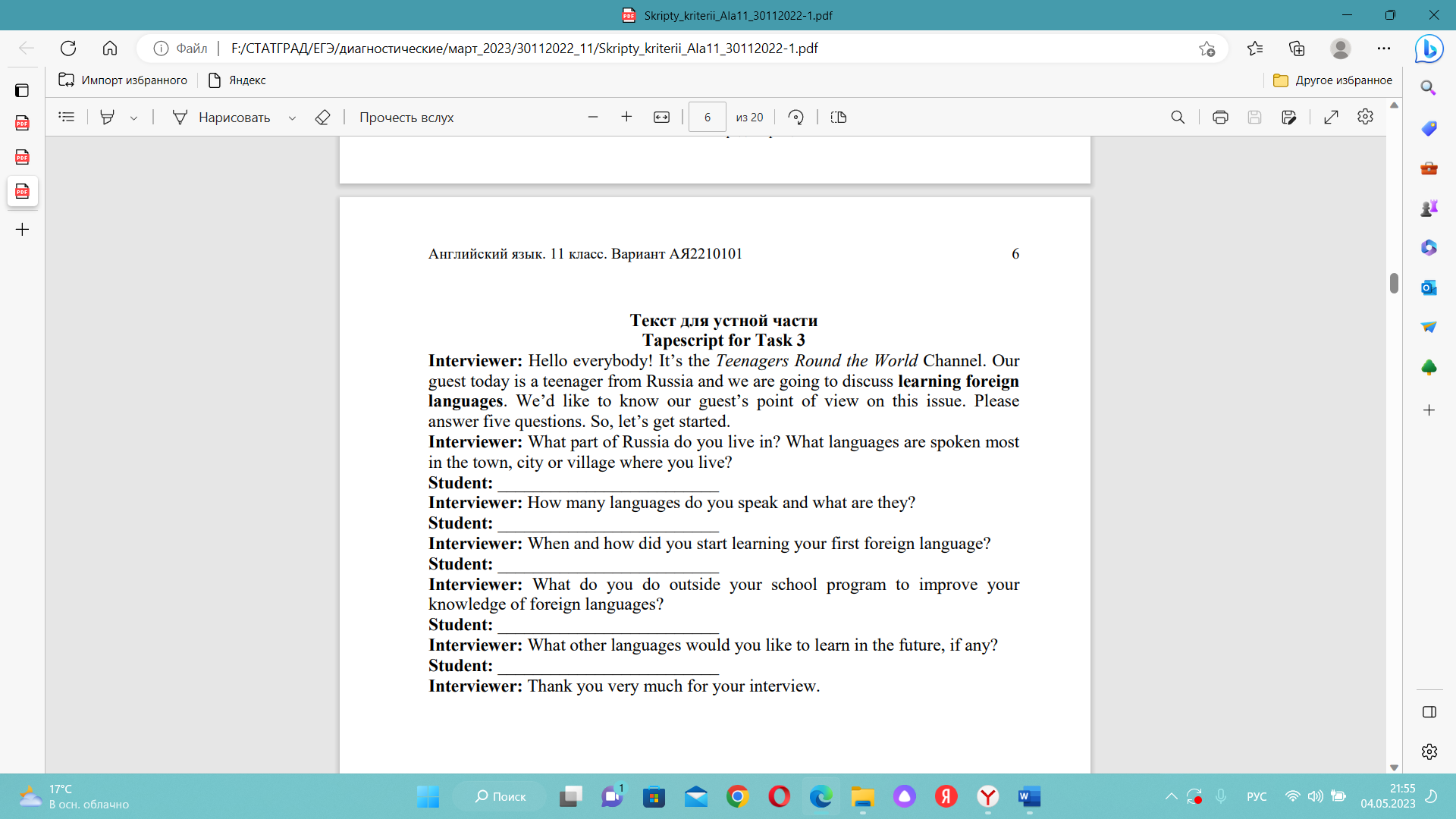 ГоворящийABCDEFУтверждение УтверждениеABCDEFGСоответствие диалогу1. Good for kings 2. A picturesque location 3. A northern influence 4. Nights are for sleeping 5. It worked!6. Unseen treasures7. Dance with the devil 8. Hungry for in-person events ABCDEFGABCDEF